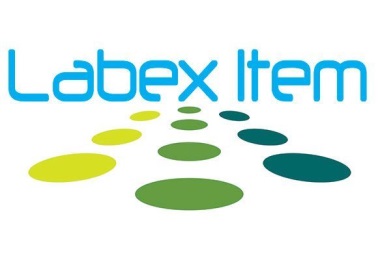 Recrutement d’un(e) doctorant(e) pour réaliser une thèse sur le sujet« Cultures du compost -  Pratiques de (re)fabrication du sol entre ville et montagne »Sociologie/Géographie humaine- Université Grenoble AlpesLe(la) candidat(e ) devra disposer d’un diplôme de master avec mention dans une discipline de sciences sociales, préférentiellement en sociologie ou géographie.Une expérience préalable de recherche sur des enjeux environnementaux et de durabilité sera un atout : à défaut une motivation personnelle forte pour développer un travail d’enquête et de réflexion en sciences sociales sur les questions de nature en ville et plus particulièrement la question du compostage. Une expérience dans le domaine des méthodes qualitatives en sciences sociales (entretiens semi-directifs) est souhaitée. Le(la) candidat(e ) devra présenter de très bonnes aptitudes à la rédaction et, a minima, de bonnes bases en anglais scientifique.Le(la) candidat(e ) possédera enfin de solides qualités personnelles d’autonomie,  d’initiative, de curiosité intellectuelle et d’assiduité dans le travail, ainsi que des qualités de communication et de collaboration dans un environnement de recherche pluridisciplinaire.  Pour candidater, merci d’adresser un mail accompagné d’un CV aux deux adresses :Celine.granjou@irstea.frCoraliemounet@hotmail.com« Cultures du compost -   Pratiques de (re)fabrication du sol entre ville et montagne »Le compostage constitue un type de pratique sous-analysé en sciences humaines et sociales qui porte des enjeux scientifiques et pratiques forts en termes de rapports hommes/nature ainsi que de relations ville/montagne. Le compostage constitue aujourd’hui une pratique soutenue dans la suite du Grenelle de l’environnement en particulier en milieu urbain (notamment par la communauté de commune Grenoble Alpes Métropole). La thèse éclairera les conditions et les effets du changement de statut et de représentations du compost, contribuant ainsi à mieux comprendre les nouveaux visages de la nature en ville et l’écologisation des politiques urbaines. La thèse fait deux hypothèses majeures qu’elle entend tester : - l’évolution des pratiques de compostage et notamment leur développement récent en milieu urbain demande à être compris non pas simplement en termes de rationalisation du tri et du recyclage des ordures, mais aussi en termes de redéfinition des rapports à la terre et au sol comme milieu vivant, dynamique et fonctionnel. -les pratiques de compostage contribuent, plutôt qu’à une division entre zones bien séparées (milieu urbain versus milieu montagnard), à un continuum ville/montagne. La thèse mettra en œuvre une enquête socio-ethnographique approfondie (entretiens, observation, exploitation de documents, sites web et manifestations pédagogiques et artistiques centrés sur le compostage et les capacités d’auto-régénération du sol) afin de restituer l’évolution des pratiques et des rapports au compostage, ainsi que les continuités et circulations (humains et non-humains) qui s’établissent autour du compost et façonnent les rapports et circulations entre ville et montagne.La thèse sera dirigée par Céline Granjou, directrice de recherche en sociologie à l’Université Grenoble-Alpes/ IRSTEA/ DTM (Développement des Territoires Montagnards) https://sites.google.com/site/celinegranjouwebsite/ et Coralie Mounet, chargée de recherches en géographie, Université Grenoble-Alpes, Institut de Géographie Alpine. Financée par le Labex ITEM, elle s’inscrit dans un projet de recherches collaboratif plus vaste sur les rapports sociétés/sols.